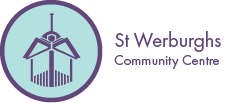 St Werburghs Community Association is looking for part timeCasual Duty ManagersVarious Shifts Available:              Primarily weekends - daytime and evening,               with some weekday evening cover required.You will also be expected to cover some staff sickness and holidays.Salary: £10.01 per hourMain purpose of the jobTo ensure safe and effective operation of the Centre during activities and events. Primarily working during evening and weekend shifts.  To be responsible for ensuring all Health and Safety requirements are met during bookings. To respond to requests from the public regarding room bookings, projects and events, to ensure best maintenance of the building, including a high standard of cleanliness and good appearance of all rooms, toilets and communal areas, to act as a key holder and process payments.The role is to represent the interests of the St Werburghs Community Association and St Werburghs Community Centre in welcoming visitors to the Centre and facilitating a positive user experience for all who come through our doors.  The role will provide excellent customer service to members, office tenants, event and training organisers and all visitors to the Centre in a friendly and professional manner.Please note: the role involves lone working.Application Deadline:  As soon as possible.Interviews: to be arranged with successful applicants.To start as soon as possible. To apply the Application Pack is available to download from our website: www.stwerburghs.org.ukor e-mail Alison Saunders, Finance & HR Manager to request a pack:  alison@stwerburghs.org.ukPLEASE NOTE – WE DO NOT ACCEPT CV’SSt Werburghs Centre, Horley Road, St Werburghs, Bristol, BS2 9TJ. Tel: 0117 955 1351Registered Charity No: 1074495, Company Limited by Guarantee No: 3713212